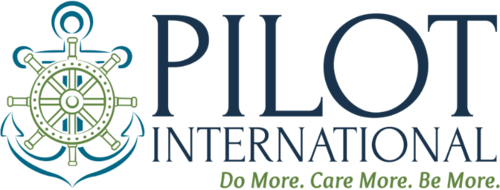 INFORMATION FOR THE DISTRICT CHAPLAINNOTE TO CLUB RECORDING SECRETARIES:This form should be completed and forwarded to the District Chaplain and Governor(Form may be reproduced as needed.)Name of deceased: ____________________________ Pilot or family member:_____________________If family member, what is relationship to Pilot member:________________________________________Pilot Club of: _________________________________________________________________________If Pilot member, name of closest relative:___________________________________________________Address of Closest Relative:_________________________________________________________________________________________________________________________________________________Offices held by deceased Pilot:_______________________________________________________________________________________________________________________________________________Name of deceased Anchor member:_______________________________________________________Anchor Club name: ____________________________________________________________________Letter of sympathy to be sent to:_________________________________________________________________________________________________________________________________________________________________________________________________________________________________To enable the District Chaplain to send a personalized letter of sympathy to the closest relative of a Pilot or Anchor, or in the event of the death of a Pilot's spouse or family member, the above information should be promptly furnished to the Chaplain and Governor (name and address below).District Chaplain: 						Governor:Kelli Alexander						Connie HernandezPO Box 125        						134 Perfidia DriveWinnsboro, Texas 75494					Houston, TX 77015(H) 903-569-7739						(C) 713-301-8811	texsdistrictpilotchaplain@gmail.com				connie0420@att.net